Муниципальное дошкольное образовательное автономное учреждение детский сад общеразвивающего вида  «Ёлочка» с приоритетным осуществлением деятельностипо познавательно-речевому развитию детейКонспект  образовательной деятельностипо речевому развитиюдля детей средней группы»«Поможем бабушке Федоре»                                                                            			 Воспитатель  	Н.Г. Москвичева Цель: Формировать у детей умение различать и называть предметы посуды;           группировать и объединять предметы по сходным признакам (по назначению). Задачи:способствовать формированию понятия посуда;расширить  и обогатить словарный запас детей по теме «Посуда»; закреплять умение образовывать прилагательные от существительных;развивать все компоненты речи:развивать умение составлять рассказ по схеме;развивать мыслительную и познавательную активность детей;воспитывать бережное отношение к предметам рукотворного мира;воспитывать чувства отзывчивости, формировать желание помочь Федоре, попавшей в беду.Методы:СловесныйНаглядныйПрактическийИгровойПриемы:моделирование игровой ситуации с целью постановки проблемы и создании мотивации;беседа, рассказ воспитателя, вопросы к детям, художественное слово, объяснение;выполнение практической работы.Принципы:НаглядностиДоступностиСоответствие возрастуСистематичности и наглядностиВиды детской деятельностиИгроваяКоммуникативнаяПродуктивнаяСловарная работа: кухонная, чайная, столовая, сервиз, сито.Материалы и оборудование:предметы посуды;сказочный персонаж Федора;карандаши;корзиночки с наборами «Дары Фрёбеля»;альбом;картинки посуды;кружочки для упражнения «Подуем  на чай».влажные салфетки;клей.Предварительная работа: рассматривание посуды во время приема пищи, выставка посуды. Чтение сказки К.И. Чуковского «Муха – Цокотуха», «Федорино горе». Отгадывание загадок, раскрашивание раскрасок «Посуда, дидактические игры, беседа «Для чего нужна посуда»Ожидаемые результаты: у детей сформировано понятие, посуда, сформирована потребность к разговорной речи, дети могут с помощью схем рассказать о посуде, знают произведения К.И. Чуковского, могут отвечать на вопросы.Ход образовательной деятельности:Вводно – организационный этап:Воспитатель и дети заходят под тихую музыку, здороваются с гостями, встают в круг и произносят девиз группы, садятся на скамеечки.  Мы ромашки просто класс!Полюбуйтесь вы на насМы пока еще малы,Но дружны и тем сильны.Воспитатель: Ребята, посмотрите, какая красивая коробка лежит на полке в литературном центре. Интересно, что в ней? Дети, высказывают свои предположения. Воспитатель развязывает бант, открывает коробку, демонстрирует детям яркую книгу К. И. Чуковского «Федорино горе». Воспитатель: Ребята, как называется эта книга? Кто  автор этого произведения? (К.И. Чуковский  - портрет писателя)Дети вместе с воспитателем вспоминают по первым строчкам сказку, название, героев, что с ними случилось.Мотивационно – побудительный этап:Воспитатель: - Ребята, давайте расскажем, какое горе случилось у бабушки Федоры? (ответ детей: от неё ушла посуда)- Ребята, почему посуда ушла от бабушки Федоры? (ответы детей) - Правильно, ребята, бабушка не ухаживала за посудой, не готовила, вот посуда и обиделась на хозяйку. Ушла в лес и не захотела возвращаться. «Ох, горе Федоре, горе!»Физминутка: «Посуда Федоры»Воспитатель: Ребята, слышите шорох, кто -  вздыхает. Да к нам пришла бабушка Федора. - Ребята, как мы можем помочь бабушке? (дети высказываются: навести порядок в доме, приготовить обед, помыть посуду т. д.) Выслушав детей, воспитатель хвалит их за отзывчивость к пожилому человеку, сердечность. Актуализация имеющих знаний:Воспитатель: Бабушка Федора, ты совершенно ничего не знаешь о посуде, не умеешь правильно с ней обращаться, вот и покинула она тебя. А наши ребята много знают про посуду, и мы тебе сейчас все расскажем. Ты, Федора, посиди, да на деток погляди, а мы постараемся помочь вернуть  твою посуду.Воспитатель: Дети, рассмотрите картинки и назовите виды посуды (чайная, столовая, кухонная). Давайте расскажем бабушке Федоре, из каких материалов делают посуду.Дидактическая игра «Из чего сделана посуда» (посуда настоящая)Ложка из дерева – деревяннаяЧашка из фарфора – фарфороваяВаза из хрусталя – хрустальнаяМасленка из пластмассы – пластмассоваяКастрюля из металла – металлическаяСтакан из стекла – стеклянныйГоршок из глины - глиняныйПроводится игра «Каждому продукту  своя посуду»Воспитатель: Я называю продукты, а вы называете, где они хранятся, а ты, Федора, слушай да запоминай:Чай - в чайникеКофе - в кофейнике,Молоко -  в молочникеМасло -  в масленкеСоль – в солонкеСахар - в сахарницеХлеб - в хлебницеКонфеты - в конфетнице Селедка - в селедочницеВоспитатель: Хорошо вы знаете названия предметов посуды. А хочешь, Федора, мы тебе расскажем о твоей посуде, красивой и нужной,  которая лежит в этой коробке, а поможет нам в этом схема. 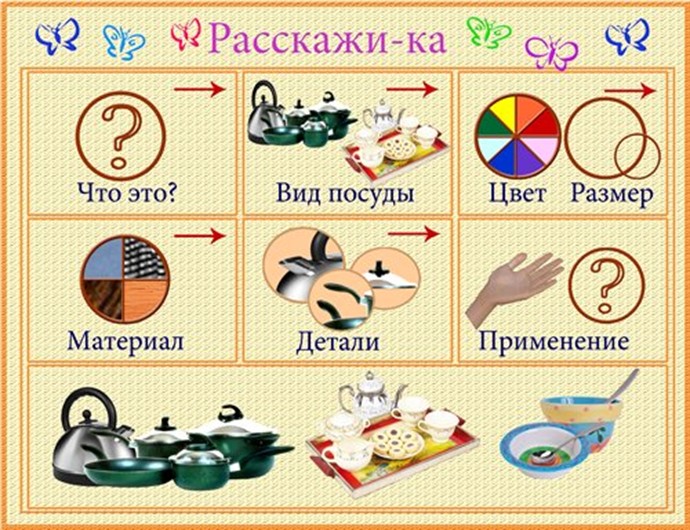 Воспитатель: Схема - наша помощница, глядя на ее окошки, мы можем красиво и правильно рассказать о  посуде. Ребята, давайте вспомним, о чем мы должны рассказать. Сначала мы расскажем о том, какого цвета посуда, затем – какой она формы и величины, потом узнаем, из чего она сделана, и из каких частей состоит, и в конце мы расскажем, что можно в этой посуде готовить и как за ней ухаживать. Дети достают посуду и рассказывают по схеме. Воспитатель: Бабушка Федора, понравились тебе рассказы детей о посуде?Воспитатель: Ребята, когда посуда гуляла по лесам и болотам,  разбилась, раскололась, перепуталась, давайте поможем бабушке Федоре навести порядок. А сделаем мы это в центрах. Сегодня работают три центра,  назовите их (литературный центр, центр творчества, центр строительства). Дети выбирают центр.Пальчиковая гимнастика.Практическая работа:Работа в центрах активности.Литературный центр. Распределить посуду на полках по видам, наклеить в альбом.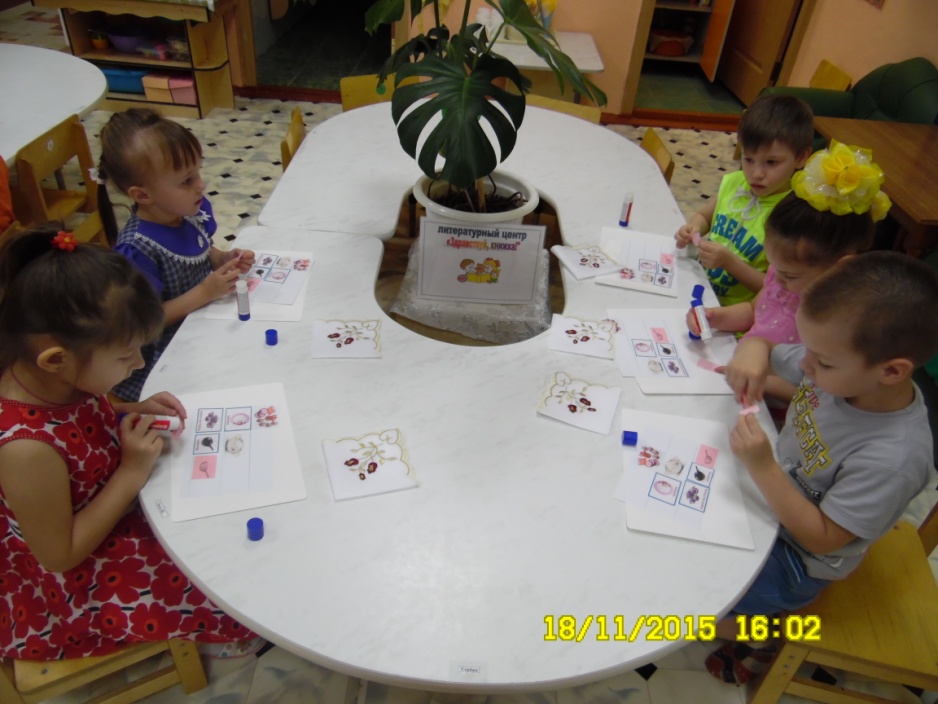 Центр творчества – раскрасить чашки и украсить фишками из набора «Дары Фрёбеля»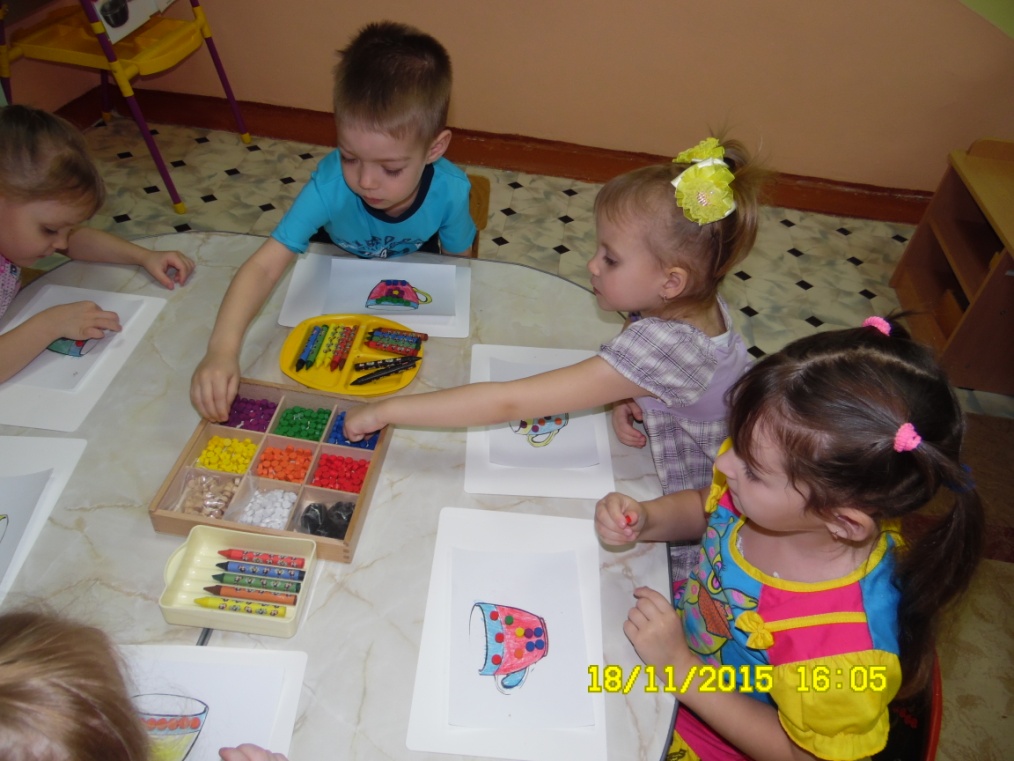 Центр строительства – конструирование посуды с помощью набора Фрёбеля (палочки, фишки, полукольца, полукруг).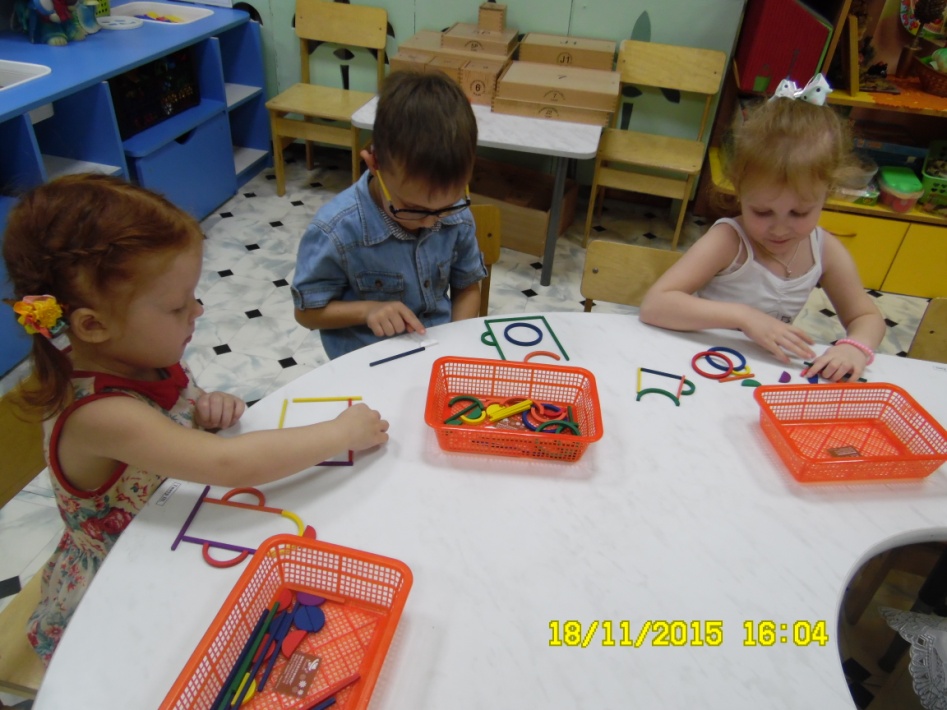 Заключительная часть, рефлексия:Воспитатель: Молодцы, ребята! Как вы помогли бабушке Федоре?Бабушка Федора: Какие вы молодцы! Столько я узнала нового о посуде моей дорогой. Уж не буду, уж не будуЯ посуду обижать,Буду, буду я посуду и любить и уважать.Воспитатель: А вы, ребята, помогаете маме мыть посуду дома? Федора: Вот и чайник закипел и приглашает всех попить чаю. Бабушка Федора вместе с детьми проговаривает слова и выполняет движения.Я  чайник – ворчун, хлопотун, сумасбродЯ всем на показ выставляю животЯ чай кипячу, клокочу и кричу: - Эй, люди я с вами чай пить хочу.Возьмите красивые, чистые чашки, но прежде чем пить чай нужно подуть, чтобы не обжечься (кружечки из плотного картона с приклеенной полоской белого капрона).Упражнение на дыхание «Подуем на чай».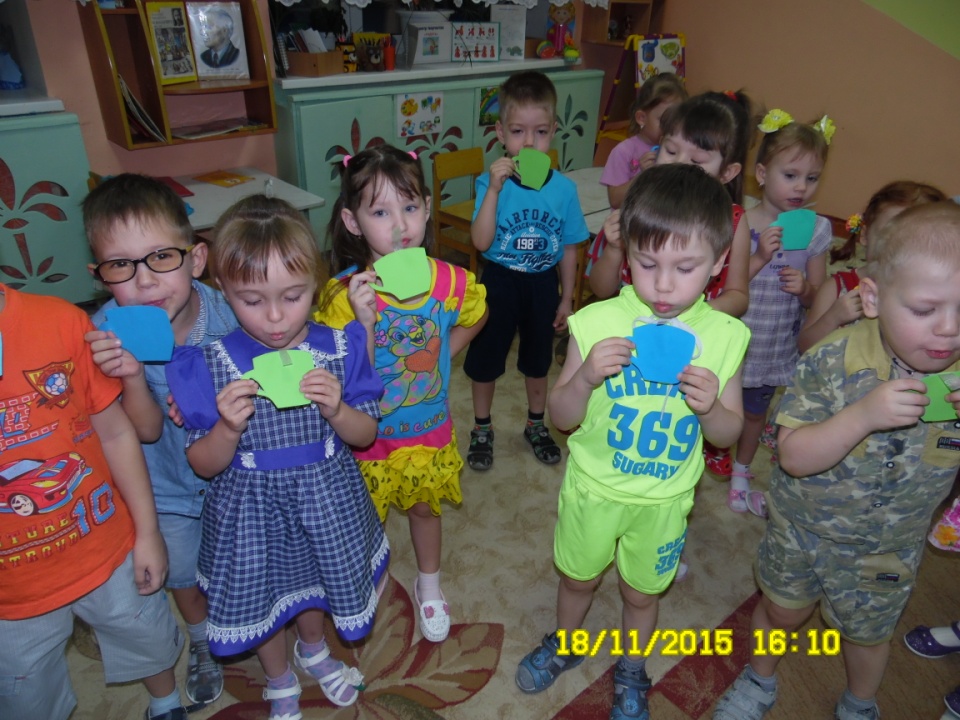 Бабушка Федора дарит детям раскраски «Посуда»У бабушки Федоры приключилось горе:- ладони прижать к щекам, качать головой вправо-влевоЧашки убежали,- бег на местеБлюдечки пропали, Потерялись ложки- присесть - закрыть глаза рукамиИ разбились плошки.- встать и хлопнуть в ладошиИз окошка выпал стол И пошел, пошел, пошел…- шагать на месте А за ними вдоль забора, скачет бабушка Федора:- прыжки на двух ногах с продвижением вперед– Ой-ой-ой! Ой-ой-ой! Воротитесь домой!»- произносить жалобным голосом; ладони прижать к щекам, качать головой вправо-влево